Решите кроссворд, получите оценку.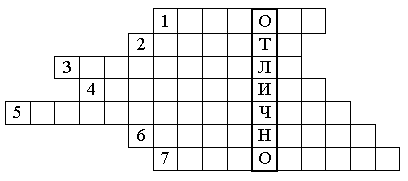 1. Оплодотворенная яйцеклетка.2. Половая клетка.3. Группа отделов низших растений.4. Зеленая нитчатая водоросль.5. К этим водорослям относится хламидомонада.6. Морская капуста.7. Способ питания водорослей.Решите кроссворд, получите оценку.1. Оплодотворенная яйцеклетка.2. Половая клетка.3. Группа отделов низших растений.4. Зеленая нитчатая водоросль.5. К этим водорослям относится хламидомонада.6. Морская капуста.7. Способ питания водорослей.У р о к  14 ТЕМА УРОКА:МНОГООБРАЗИЕ ВОДОРОСЛЕЙ,
ИХ РОЛЬ В ПРИРОДЕ И ПРАКТИЧЕСКОЕ ЗНАЧЕНИЕЗадачи урока:– познакомиться с основными отделами водорослей;– рассмотреть приспособления водорослей к жизни в различных средах;– показать значение водорослей в природе и в жизни человека;– продолжить формирование умений составлять сравнительные таблицы, систематизировать и обобщать изученный материал.Вид урока: комбинированный урок. Элементы ОМСО, изучаемые на уроке.Знать: отличительные черты организации водорослей; основные отделы водорослей; приспособленность водорослей к жизни в различных условиях среды; значение водорослей в природе и народном хозяйстве.Уметь: узнавать изученные водоросли; обосновывать принадлежность к тому или иному отделу.Элементы содержания образования повышенного уровня.Знать: связь многообразия водорослей с условиями обитания; значение водорослей для профилактики заболеваний человека; чем объясняется разная окраска водорослей.Уметь: составлять сравнительные таблицы; систематизировать; обобщать; выполнять творческие задания.Формы контроля:•  Письменный опрос. Примеры. 1. Водоросли – низшие растения? (Да.) 2. Водоросли имеют органы? (Нет.) 3. … •  Работа с таблицей.•  Вопросы.. Каково значение полового размножения для естественного отбора? Оснащенность урока: гербарные экземпляры спирогиры; лабораторное оборудование; микроскопы; модели нитчатых водорослей; таблицы с изображением одноклеточных и многоклеточных водорослей; ЦОРы по биологии.Ход урокаI.Организация урока.II.Проверка домашнего задания.III.Изучение нового материала•  Отличительные признаки зеленых водорослей, многообразие форм и приспособленность к различным средам жизни.•  Своеобразие красных водорослей, проявляющееся в особых пигментах, специфических запасных веществах и распространении, в основном в тропиках и субтропиках.•  Бурые водоросли – наиболее высокоорганизованная группа, отличающаяся высокой расчлененностью таллома, наличием ризоидов и распространением преимущественно в прибрежных мелководьях.•  Роль водорослей в природных биоценозах.•  Водоросли в хозяйственной деятельности человека.* Обратить внимание учащихся на характерные особенности зеленых водорослей: цвет слоевища; разнообразие жизненных форм (одноклеточные, колониальные, многоклеточные); способность одноклеточных представителей передвигаться;  возможность обитания в морских и пресных водоемах, а также на почве, коре деревьев, заборах, цветочных горшках.* Подчеркнуть своеобразие красных водорослей: преобладание красных пигментов (фикоэритринов) и синих пигментов (фикоцианинов) над хлорофиллом и каротиноидами; наличие специфического запасного вещества, близкого к гликогену животных, так называемого багрянкового крахмала; встречаемость в основном в морской придонной растительности (бентосе).* Познакомить учащихся с самыми совершенными представителями водорослей – бурыми водорослями. Научите их, пользуясь рисунками и текстом учебника, находить черты усложнения организации, делающие их внешне похожими на высшие растения. Интерес учащихся вызовет информация о разнообразии бурых водорослей – разнообразие глубин, на которых они обитают, разнообразие форм (от микроскопических организмов до 50 м гигантов) и т. д.* Предложите учащимся перечислить области применения водорослей человеком (медицина, космос, пищевая промышленность, сельское хозяйство, микробиология, биологическая очистка водоемов и т. д.) и привести примеры.Вопросы для обсуждения.1. Какое значение в природе и жизни человека имеют зеленые водоросли?2. Где обитают бурые и красные водоросли?3. Сравните строение бурых и красных водорослей. Представители какого из отделов имеют более сложное строение?4. Сравните разнообразие фотосинтезирующих пигментов, содержащихся в хлоропластах багряных и бурых водорослей. Представители какого из отделов способны существовать на большей глубине?5. Почему именно бурые водоросли, как считают многие ученые, могут быть предками высших растений?6. Расскажите об экологической роли водорослей в природных экосистемах.7. Приведите примеры использования разнообразных водорослей человеком.IV.Закрепление материала.•  Составьте цепь питания с участием хламидомонады.•  Составьте цепь питания с участием ламинарии.•  Приведите примеры, доказывающие, что окраска водорослей связана с условиями жизни.•  Заполните сравнительную таблицу.•  Решив кроссворд, получите оценку.1. Оплодотворенная яйцеклетка.2. Половая клетка.3. Группа отделов низших растений.4. Зеленая нитчатая водоросль.5. К этим водорослям относится хламидомонада.6. Морская капуста.7. Способ питания водорослей.Ответы: 1 – зигота; 2 – гамета; 3 – водоросли; 4 – спирогира; 5 – одноклеточные; 6 – ламинария; 7 – автотрофы.Словарь. Снежная хламидомонада, хлорелла, улотрикс, диатомовые водоросли, фитопланктон, агар-агар, харовые водоросли, каротиноиды, фикоэритрины, фикоцианины, багрянки, литораль, бентос, фитобентос, фукус, макроцистис, ризоиды, биомасса, детрит.За страницами учебника.Еще в древности было известно о целебных свойствах водорослей. Их успешное использование в медицине продолжается по сей день. В состав водорослей входит кобальт, который применяется для облучения раковых опухолей. Поэтому современные медики используют водоросли против рака. Водоросли содержат ценные органические вещества, из которых готовят клей для бумажной промышленности и пластмассу для текстильной. В районах тихоокеанского побережья США глубинные водоросли используют для борьбы с лесными пожарами. Экстракт, получаемый из этих растений, добавляют в воду. Образующееся при этом студенистое вещество очень медленно испаряется, что позволяет использовать его при тушении пламени.Домашнее задание: изучить материал «Низшие растения» до конца, с. 45–49; подготовиться к контрольной работе по теме « Водоросли».ПризнакиОтделы водорослейОтделы водорослейОтделы водорослейПризнаки1.2.3.Признакидля сравненияНазвание отделаНазвание отделаНазвание отделаНазвание отделаНазвание отделаПризнакидля сравненияЗеленыеводорослиКрасныеводорослиКрасныеводорослиБурыеводорослиБурыеводорослиБурыеводорослиБурыеводоросли12334444Среда обитанияПресные, морские водоемы, почва……Морские водоемыМорские водоемыМорские водоемыМорские водоемыУсловия жизни…Моря тропического 
и субтропического 
поясовМоря тропического 
и субтропического 
поясовМелководье, глубины до 200 мМелководье, глубины до 200 мМелководье, глубины до 200 мМелководье, глубины до 200 мОдно- или многоклеточные организмыОдно- и многоклеточные……Исключительно многоклеточныеИсключительно многоклеточныеИсключительно многоклеточныеИсключительно многоклеточныеОсобенности строенияОдноклеточные 
и имеют жгутикиОдноклеточные 
и имеют жгутики……Сильно расчлененный таллом, ризоидыСильно расчлененный таллом, ризоидыНаличие пигментов, их название……Хлорофилл, каратиноиды, фикоэритрины, фикоцианиныХлорофилл, каратиноиды, фикоэритрины, фикоцианины……Значение в природеФитопланктон, почвообразование, заболачиваниеФитопланктон, почвообразование, заболачивание……Источник органики в прибрежной зоне, убежище и место прикрепления животных, место нереста рыбИсточник органики в прибрежной зоне, убежище и место прикрепления животных, место нереста рыбИспользование человеком……Употребление в пищу; сырье для получения агар-агара; микробиология; корм для скотаУпотребление в пищу; сырье для получения агар-агара; микробиология; корм для скота……